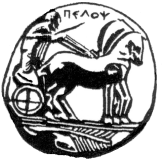 ΠΑΝΕΠΙΣΤΗΜΙΟ  ΠΕΛΟΠΟΝΝΗΣΟΥΣΧΟΛΗ ΚΑΛΩΝ ΤΕΧΝΩΝΤΜΗΜΑ ΘΕΑΤΡΙΚΩΝ ΣΠΟΥΔΩΝΔελτίο τύπου – Πρόσκληση7 Παραστάσεις Θεάτρου της ΕπινόησηςΤην Τετάρτη 29 Ιανουαρίου 2020, στις 17.00 στο Θέατρο Τριανόν θα παρουσιάσουν τις παραστάσεις τους οι επτά ομάδες φοιτητών του Τμήματος Θεατρικών Σπουδών που παρακολούθησαν το μάθημα "Σκηνοθεσία ΙΙΙ: Το Θέατρο της Επινόησης". Οι παραστάσεις έχουν πρωτότυπα κείμενα, γραμμένα από τους φοιτητές και βασίζονται στις τεχνικές του θεάτρου της επινόησης. Διδάσκουσα: Άννα ΤσίχληΤεχνική υποστήριξη: Άγγελος ΓουναράςΗ παρουσία σας είναι σημαντική και επιθυμητή!Η Πρόεδρος του Τμήματος Θεατρικών Σπουδώντου Πανεπιστημίου ΠελοποννήσουΑγγελική Σπυροπούλου